Сумська міська радаVІІІ СКЛИКАННЯ V СЕСІЯРІШЕННЯвід 24 березня 2021  року № 699-МРм. СумиРозглянувши звернення громадянина, надані документи, відповідно до статей 12, 40, 79-1, 116, 118, 121, 122 Земельного кодексу України, статті 50 Закону України «Про землеустрій», частини третьої статті 15 Закону України «Про доступ до публічної інформації», враховуючи протокол засідання постійної комісії з питань архітектури, містобудування, регулювання земельних відносин, природокористування та екології Сумської міської ради від 02.02.2021 № 8, керуючись пунктом 34 частини першої статті 26 Закону України «Про місцеве самоврядування в Україні», Сумська міська рада ВИРІШИЛА:Відмовити Чирві Віталію Сергійовичу  у наданні дозволу на розроблення проекту землеустрою щодо відведення земельної ділянки у власність за адресою: м. Суми, Громадська організація «Об’єднання автовласників «Газовик», вул. Косівщинська, 96, земельна ділянка № 88 орієнтовною площею 0,0021 га для будівництва індивідуального гаражу у зв’язку з невідповідністю місця розташування земельної ділянки вимогам законів, прийнятих відповідно до них нормативно-правових актів, а саме: рішенням Виконавчого комітету Сумської міської Ради народних депутатів № 723 від 16.12.1993 «Про передачу в приватну власність земель» земельна ділянка № 88 площею 0,0021 га для індивідуального гаражного будівництва була передана у приватну власність члену автокооперативу «Газовик» Вирчаку Александру Васильевичу (у документі російською мовою).Сумський міський голова                                                                   О.М. ЛисенкоВиконавець: Клименко Ю.М.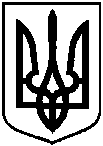 Про відмову Чирві Віталію Сергійовичу у наданні дозволу на розроблення проекту землеустрою щодо відведення земельної ділянки у власність за адресою: м. Суми, Громадська організація «Об’єднання автовласників  «Газовик», вул. Косівщинська, 96, земельна ділянка            № 88,  орієнтовною площею 0,0021 га